ՀԱՅՏԱՐԱՐՈՒԹՅՈՒՆգնման ընթացակարգը չկայացած հայտարարելու մասինընթացակարգի ծածկագիրը՝ ՆՄԲԿ-ԳՀԱՊՁԲ-24/52<<Նորք-Մարաշ>> Բժշկական կենտրոն>> ՓԲԸ-ն, ստորև ներկայացնում է իր կարիքների համար դեղորայքի և դրանց օժանդակող նյութերի  ձեռքբերման նպատակով կազմակերպված ՆՄԲԿ-ԳՀԱՊՁԲ-24/52 ծածկագրով գնման ընթացակարգը համապատասխան չափաբաժիններով չկայացած հայտարարելու մասին տեղեկատվությունը։“Գնումների մասին” ՀՀ օրենքի 10-րդ հոդվածի 4-րդ մասի 2-րդ կետի համաձայն` անգործության ժամկետը սույն հայտարարությունը հրապարակվելու օրվան հաջորդող օրվանից մինչև 10-րդ օրացուցային օրը ներառյալ ընկած ժամանակահատվածն է, որը սույն ընթացակարգի մասով կիրառելի չէ:Սույն հայտարարության հետ կապված լրացուցիչ տեղեկություններ ստանալու համար կարող եք դիմել ՆՄԲԿ-ԳՀԱՊՁԲ-24/52  ծածկագրով գնումների համակարգող` Կարեն Դրամբյանին:Հեռախոս՝ 010-650560։Էլ. փոստ՝ norq-marash-gnumner@mail.ru։Պատվիրատու` <Նորք Մարաշ> ԲԿ> ՓԲԸՉափաբաժինԳնման առարկայի անվանումԳնման առարկայի համառոտ նկարագրությունԳնման ընթացակարգի մասնակիցների անվանումները`այդպիսիք լինելու դեպքումԳնման ընթացակարգը չկայացած է հայտարարվել համաձայն`”Գնումների մասին” ՀՀ օրենքի 37-րդ հոդվածի 1-ին մասիԳնման ընթացակարգը չկայացած հայտարարելու հիմնավորման վերաբերյալ համառոտ տեղեկատվություն1Ապիքսաբանապիքսաբան դեղահատեր թաղանթապատ 5մգ;-3-րդ կետոչ մի հայտ չի ներկայացվել2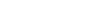 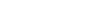 Ացետիլսալիցիլաթթուացետիլսալիցիլաթթու դեղահատեր ծամելու 81մգ; պլաստիկե տարայում-3-րդ կետոչ մի հայտ չի ներկայացվել4Դիոսմեկտիտ (սմեկտիտի դիօկտաէդրիկ)Դիոսմեկտիտ (սմեկտիտի դիօկտաէդրիկ) դեղափոշի ներքին ընդունման դեղակախույթի 3գ, փաթեթիկներ 3գ-3-րդ կետոչ մի հայտ չի ներկայացվել5Ինսուլին մարդու (ռեկոմբինանտ ԴՆԹ)Ինսուլին մարդու (ռեկոմբինատ ԴՆԹ),լուծույթ ներարկման,100ՄՄ/մլ; ապակե սրվակ 10մլ,-3-րդ կետոչ մի հայտ չի ներկայացվել8Տիկագրելորտիկագրելոր դեղահատեր թաղանթապատ 90մգ-3-րդ կետոչ մի հայտ չի ներկայացվել9ՖիլլոխինոնՖիլլոխինոն 2մգ/0,2մլ, ամպուլա-3-րդ կետոչ մի հայտ չի ներկայացվել10ՄետոլազոնՄետոլազոն 5մգ, դեղապատիճ-3-րդ կետոչ մի հայտ չի ներկայացվել11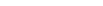 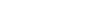 Նատրիումի թիոսուլֆատնատրիումի թիոսուլֆատ լուծույթ ներարկման 300մգ/մլ; ամպուլներ 5մլ-3-րդ կետոչ մի հայտ չի ներկայացվել12ՊերմետրինՊերմետրին 5մգ/մլ, լուծույթ արտաքին կիրառման, 60մլ շշիկ-3-րդ կետոչ մի հայտ չի ներկայացվել13Վիտամինային կոմպլեկսվիտամին A, E, B1, B2, B6, C, նիկոտինամիդ, ֆոլաթթու, ռուտոզիդ, կալցիումի անտոթենատ, վիտամին B12, թիոկտաթթու, ֆոսֆոր (կալցիում հիդրոֆոսֆատ դիհիդրատ), երկաթ (երկաթի սուլֆատ հեպտահիդրատ), մանգան (մանգանի սուլֆատ մոնոհիդրատ), պղինձ (պղնձի սուլֆատ պենտահիդրատ), ցինկ (ցինկի սուլֆատ հեպտահիդրատ), մագնեզիում (մագնեզիումի հիդրոգեն ֆոսֆատ տրիհիդրատ), կալցիում (կալցիումի հիդրոֆոսֆատ դիհիդրատ), կոբալտ (կոբալտի սուլֆատ հեպտահիդրատ)դեղահատեր թաղանթապատ 1.135մգ+10մգ+1մգ+1.27մգ+5մգ+50մգ+7.5մգ+100մկգ+25մգ+5մգ+12.5մկգ+2մգ+60մգ+5մգ+2.5մգ+750մկգ+2մգ+16.4մգ+50.5մգ+100մկգ;-3-րդ կետոչ մի հայտ չի ներկայացվել